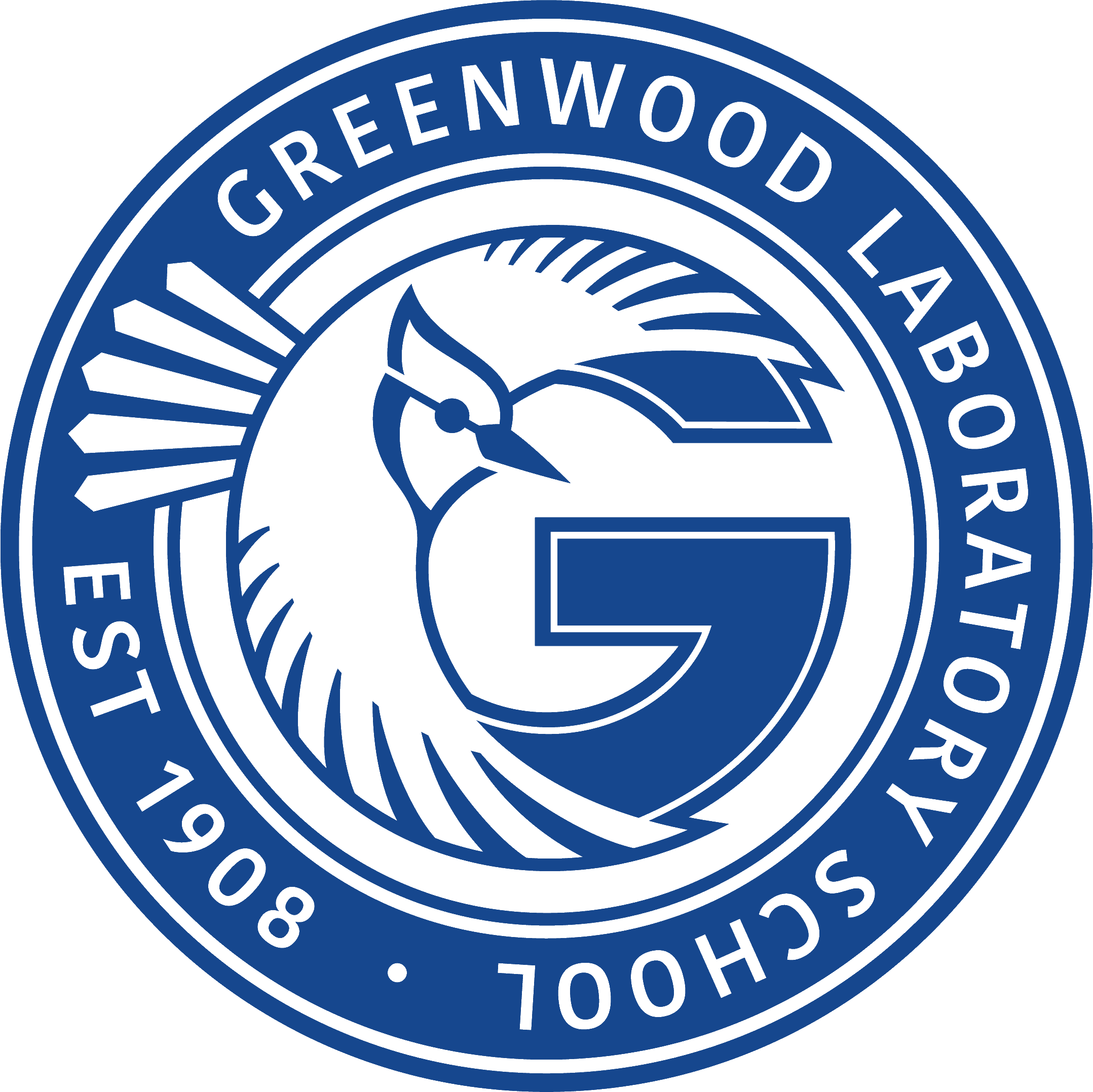 Coin Flip Fitness				Heads			TailsFlip # 1			Push-ups			Burpees                                              (5-10)                                  (5-10)Flip # 2			Sit-ups			Body Planks				(5-10)	                   		(2 x 30 secs)Flip # 3			Jumping Jacks		Body Squats				(15-20)			(10-15)Flip # 4			Side Planks			Running in place				(30 secs each side)		(30 secs)Flip # 5 			One foot stance		Single Leg Lunge				(30 secs each foot)	(5 each leg – 10 total)	GLS Wellness Stretching Routine*** Please hold each stretch for 10 secondsPoint your toesPull them backChin to the knee (right & left) Quad stretch (right & left)Back stretch (right & left)Crunches (15)Push-ups (10)Shoulders Hand behind your head (right & left)Alphabet FitnessBeginner:  Try to complete spelling your first OR last name.Average:  Try to complete spelling the day of the week.Advanced:  Try to complete spelling your first AND last name for time! A = 50 Jumping Jacks				N = 25 BurpeesB = 20 Crunches				O = 40 Jumping JacksC = 30 Squats					P = 15 Arm CirclesD = 15 Push-ups				Q = 30 CrunchesE = 1 minute Wall Sit				R = 15 Push-upsF = 10 Burpees				S = 30 BurpeesG = 20 Arm Circles				T = 15 SquatsH = 20 Squats					U = 30 Arm CirclesI = 30 Jumping Jacks				V = 3 minute Wall SitJ = 15 Crunches				W = 20 BurpeesK = 10 Push-ups				X = 60 Jumping JacksL = 2 minuet Wall Sit				Y = 10 CrunchesM = 20 Burpees				Z = 20 Push-upsKeep a journal of your times and email to your Wellness Instructor in May.Alphabet Fitness Journal        Name               Date 